How to Use eWalletOther FeaturesStart by clicking on “Sign Up” in the eWallet section of the Home Page (www.bookwormcentral.com)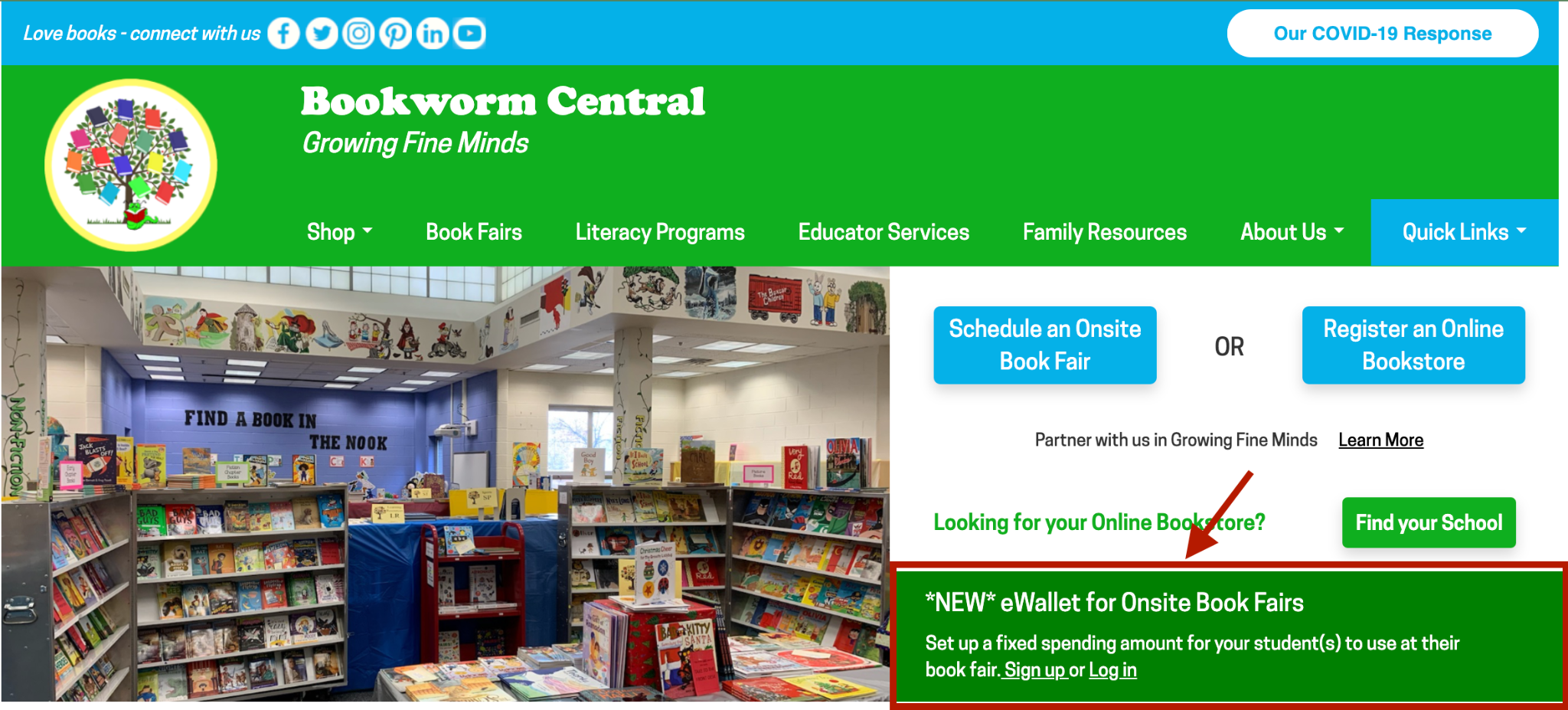 Sign up by clicking on “Register”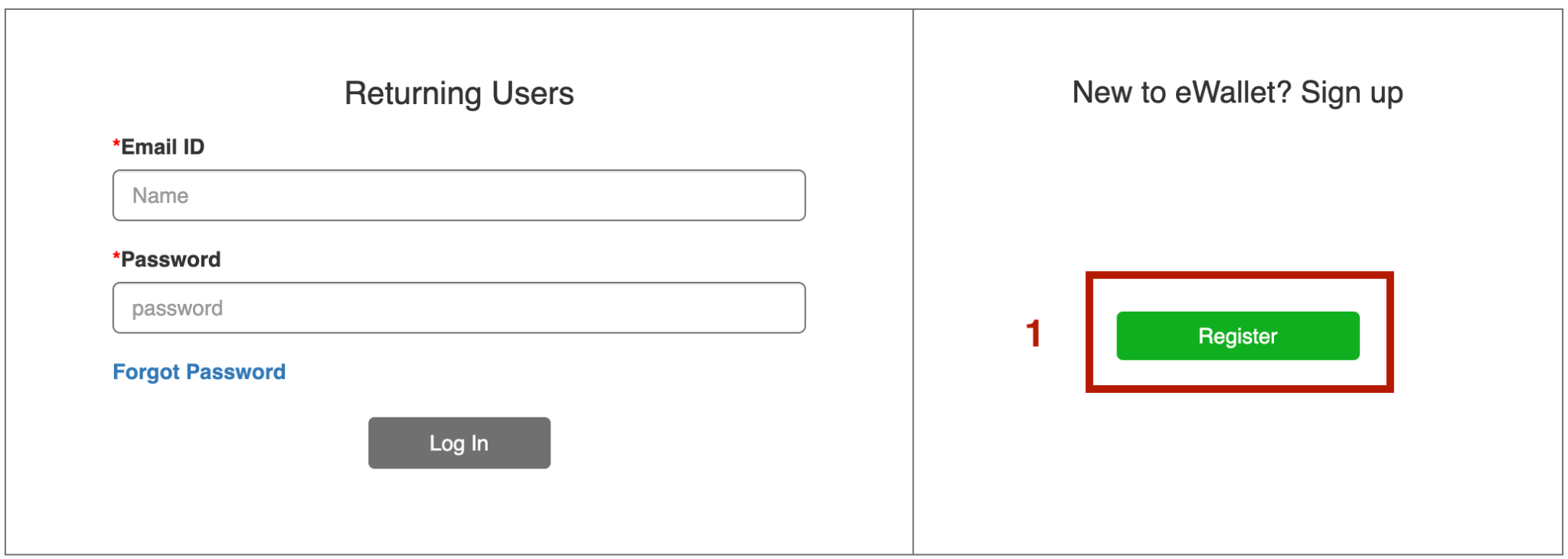 Sign up by clicking on “Register”Fill out your name, phone, email, and create a password.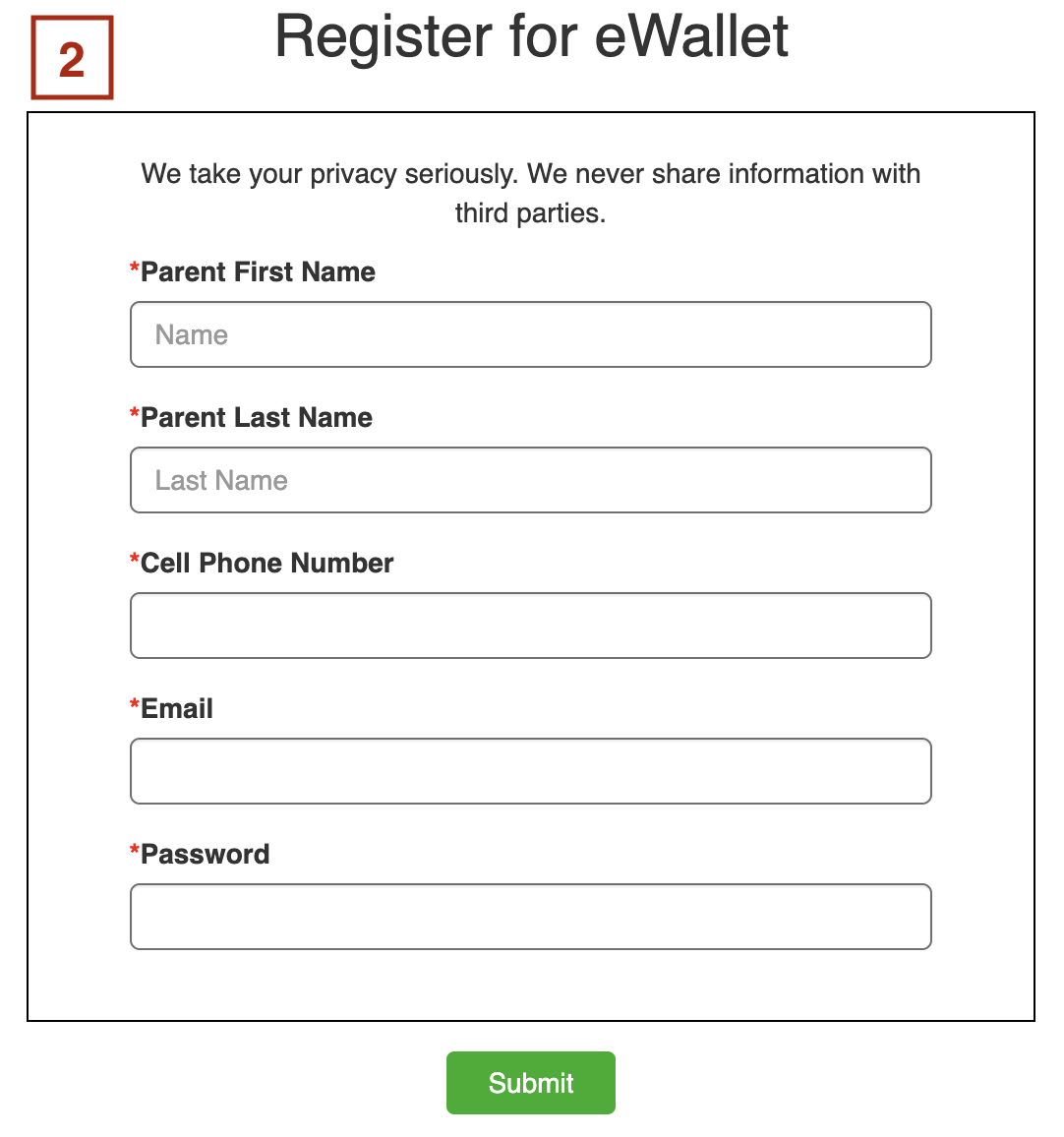 Fill out your name, phone, email, and create a password.Add a student to the account, by filling out the student name, school, grade, teacher, and the maximum amount to spend*. Click “Add Student”.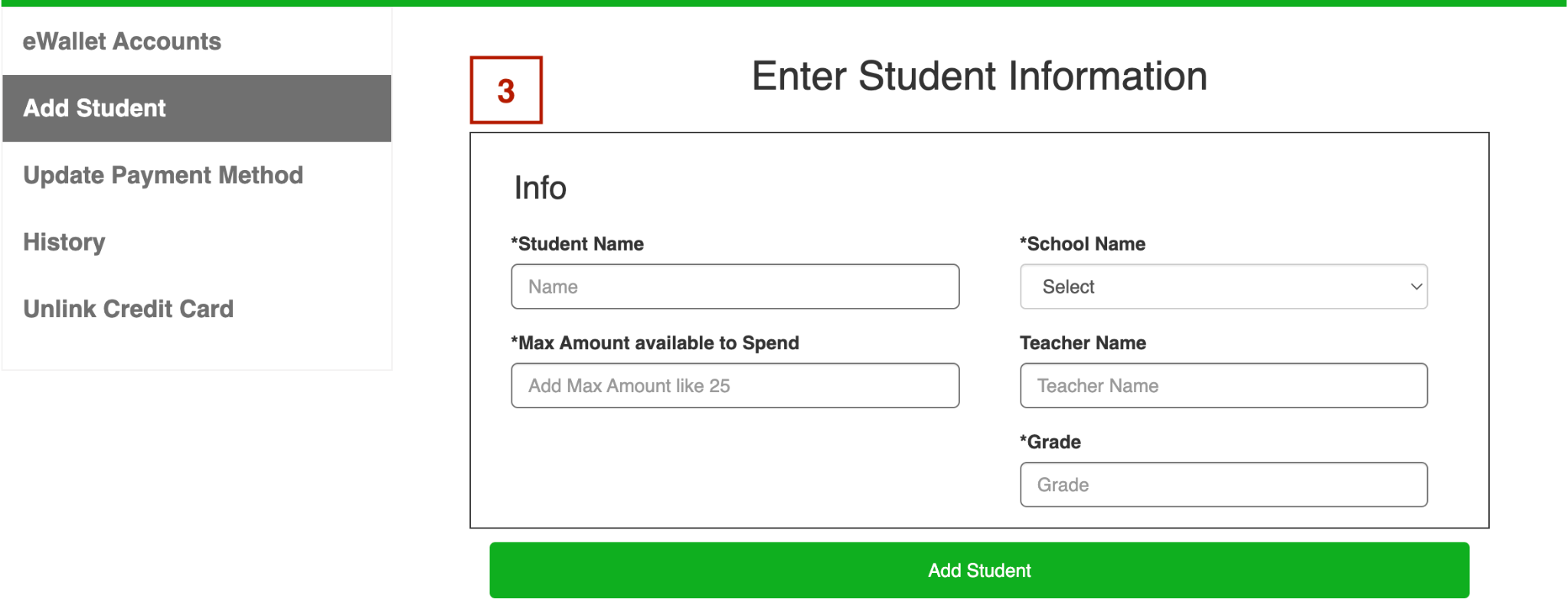 Add a student to the account, by filling out the student name, school, grade, teacher, and the maximum amount to spend*. Click “Add Student”.Click “Add/Update Credit Card Details”.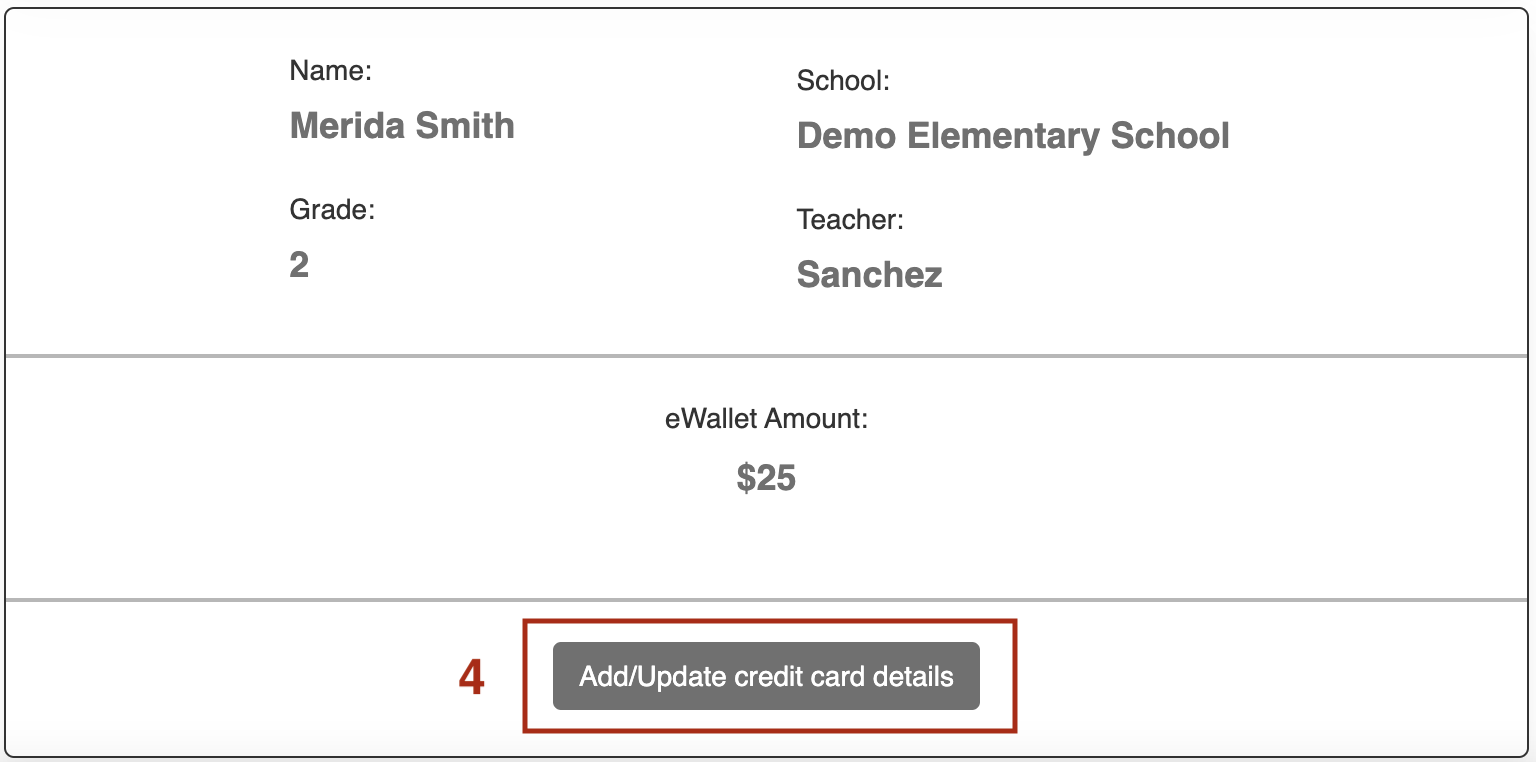 Click “Add/Update Credit Card Details”.Enter your credit card information and click “Pay” to continue*.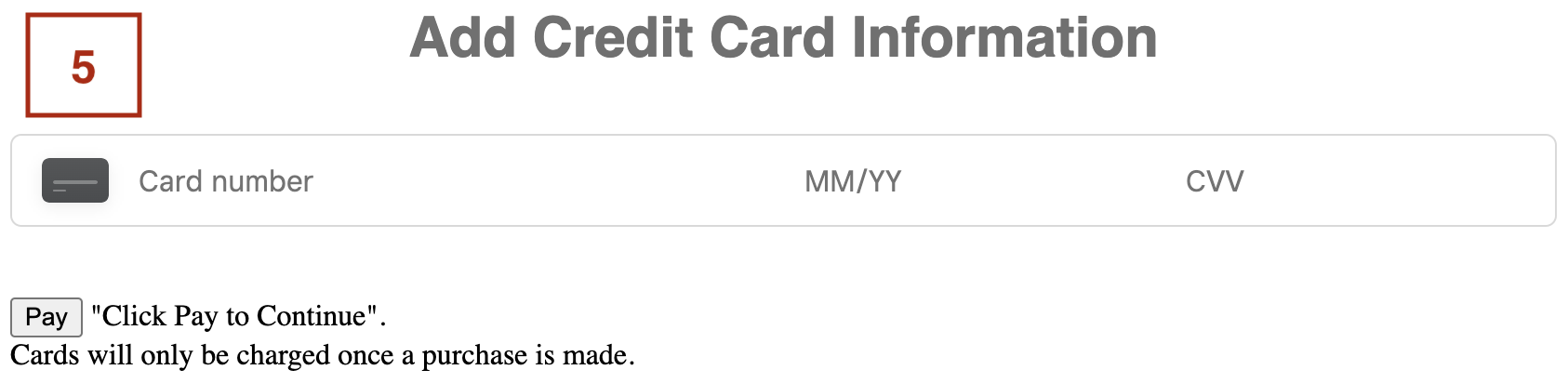 Enter your credit card information and click “Pay” to continue*.*Your card will NOT be charged until a purchase has been made. Only the amount purchased will be charged, not the maximum amount.If you have multiple students, repeat steps 3-5 until all students are added.When finished, click on Print eWallet.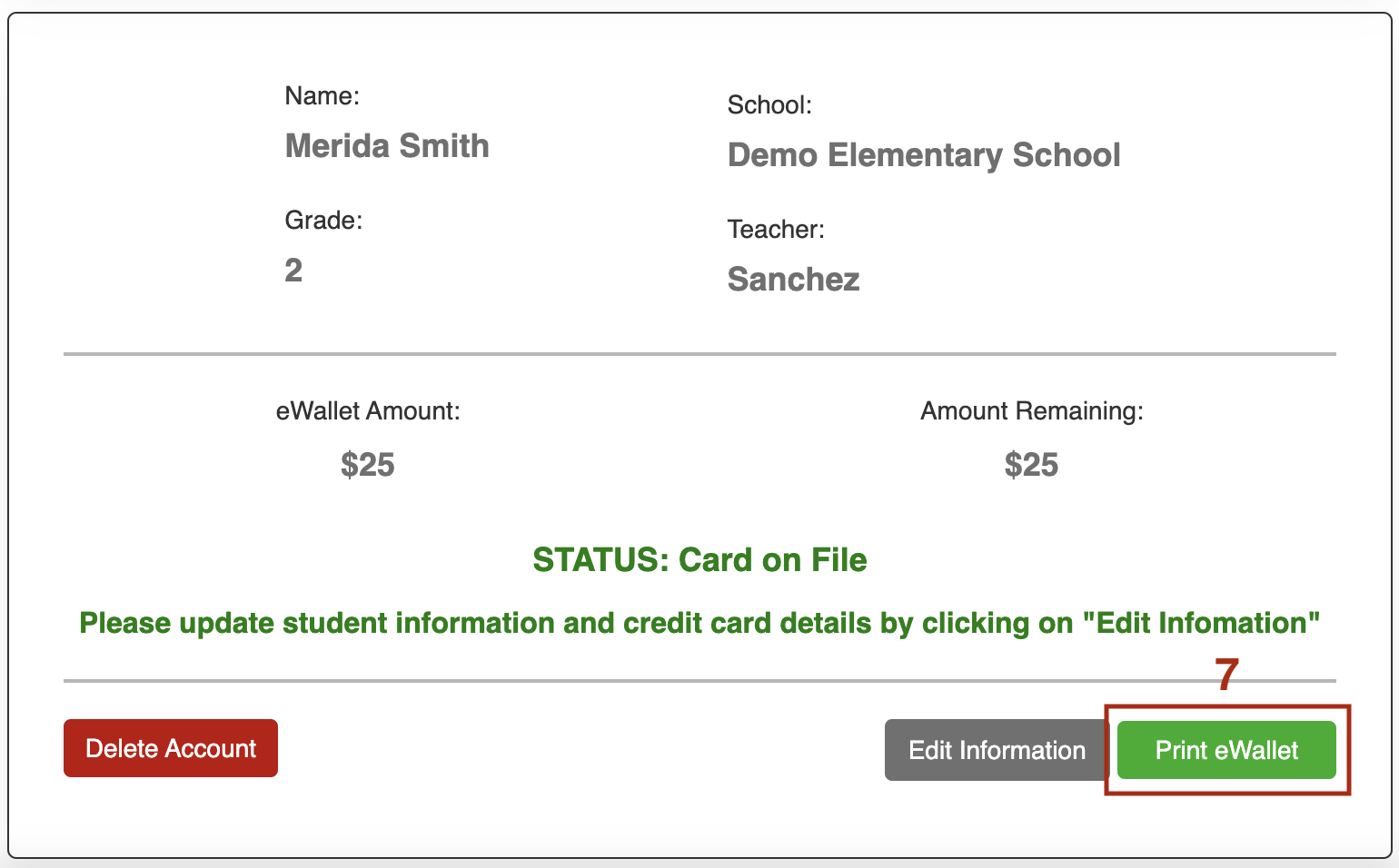 When finished, click on Print eWallet.Print out the eWallet to give to your student. Repeat for each student.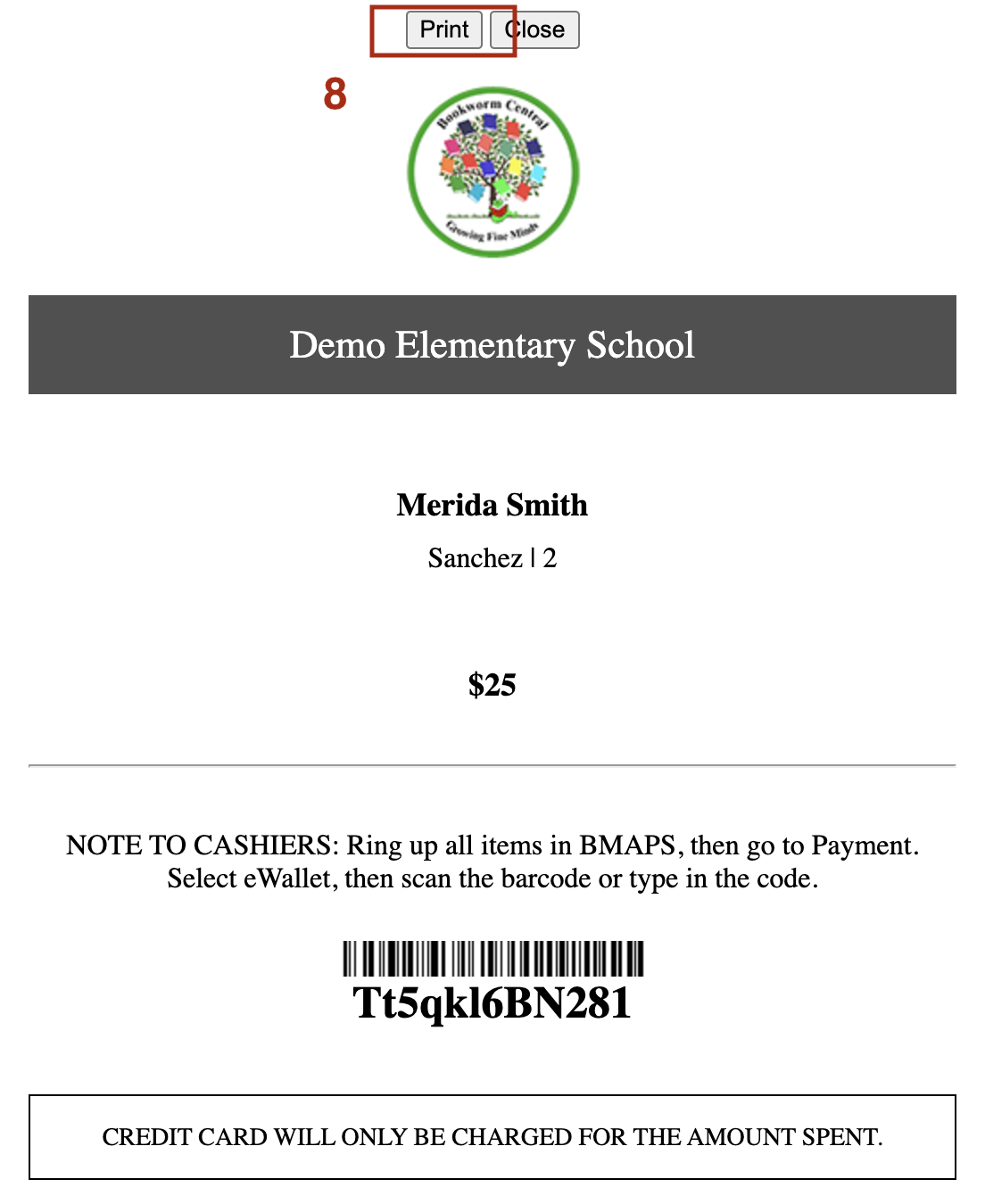 Print out the eWallet to give to your student. Repeat for each student.History: allows you to see purchase history: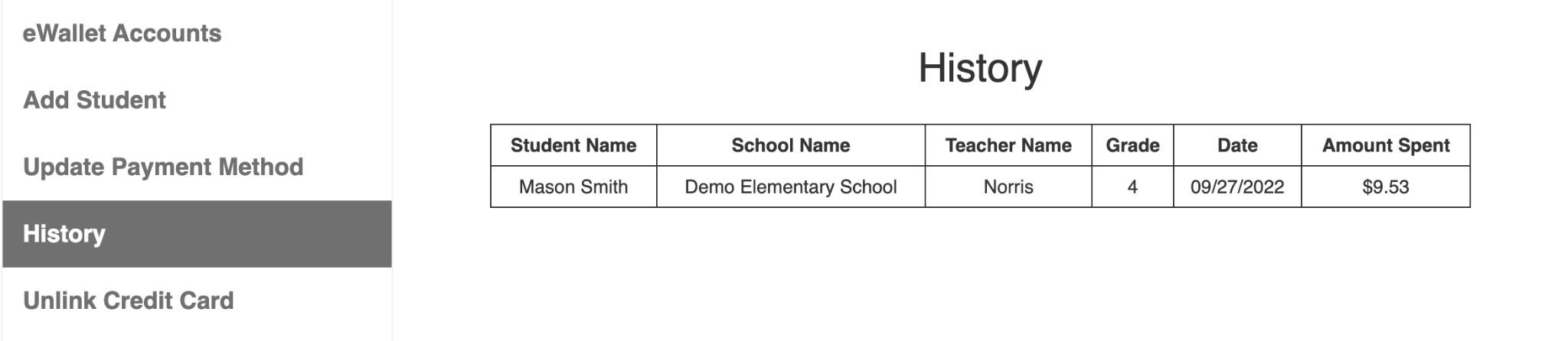 History: allows you to see purchase history:Unlink Credit Card: when you no longer wish to have your credit card tied to an account, you can unlink it from a student account.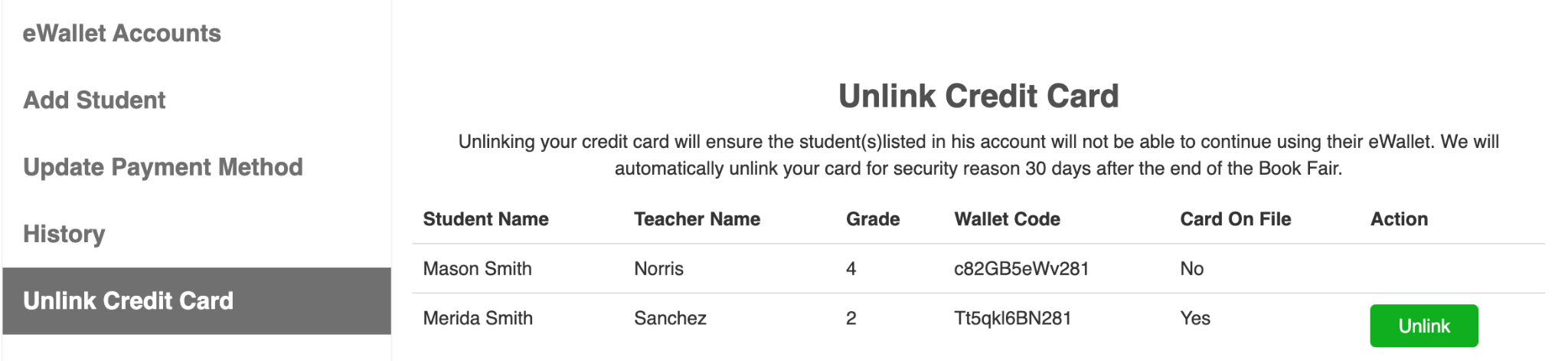 Unlink Credit Card: when you no longer wish to have your credit card tied to an account, you can unlink it from a student account.You can add the maximum amount of a student’s eWallet by going to “Edit Information” and entering how much you want to add to their account. Click “Update” when finished.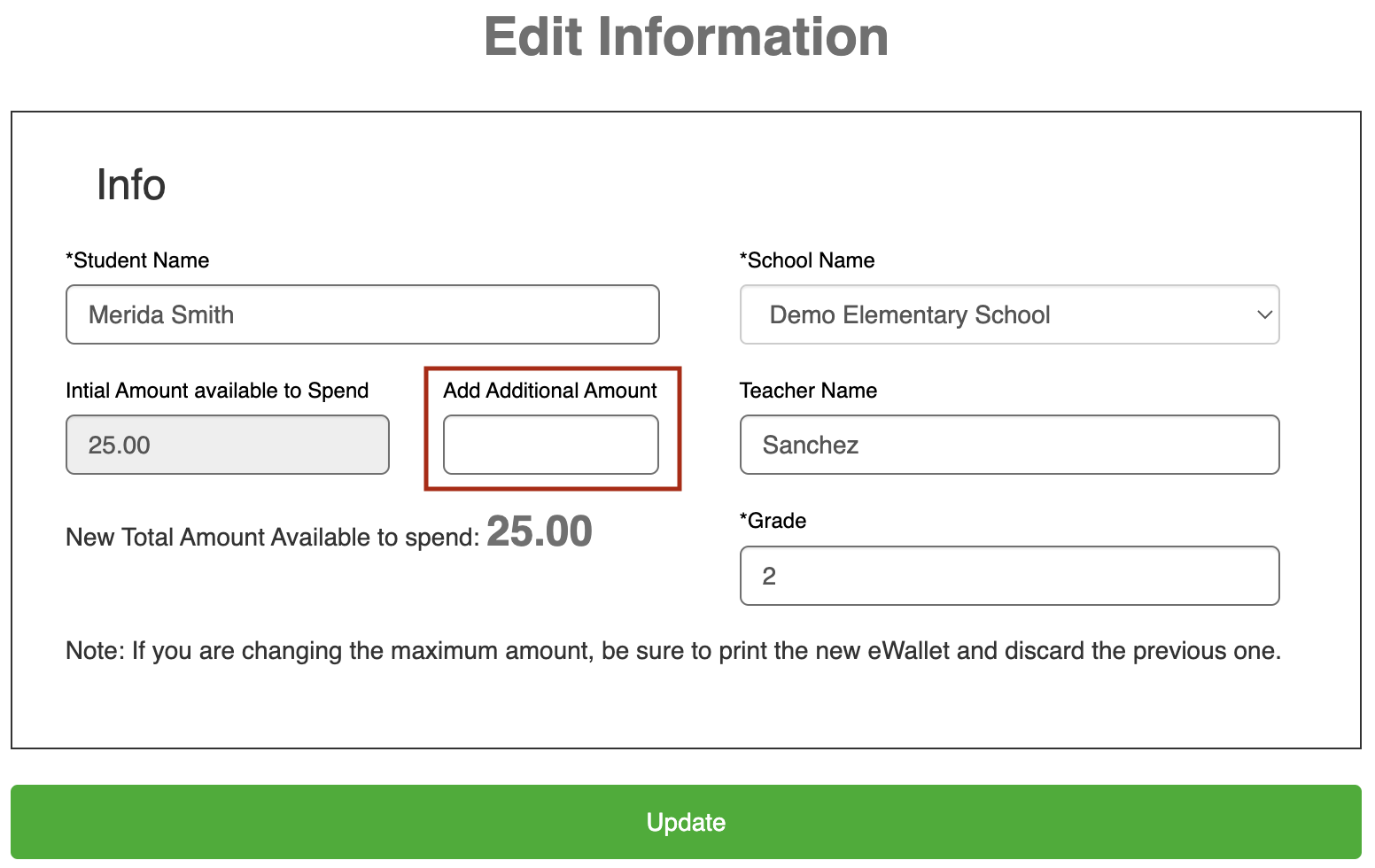 You can add the maximum amount of a student’s eWallet by going to “Edit Information” and entering how much you want to add to their account. Click “Update” when finished.